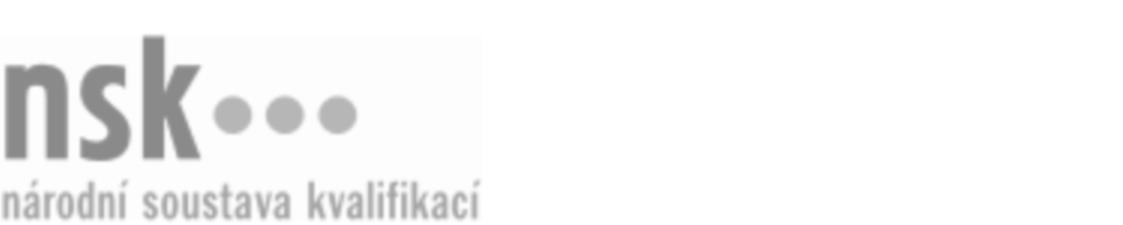 Kvalifikační standardKvalifikační standardKvalifikační standardKvalifikační standardKvalifikační standardKvalifikační standardKvalifikační standardKvalifikační standardSprávce/správkyně tiskových dat (kód: 34-036-H) Správce/správkyně tiskových dat (kód: 34-036-H) Správce/správkyně tiskových dat (kód: 34-036-H) Správce/správkyně tiskových dat (kód: 34-036-H) Správce/správkyně tiskových dat (kód: 34-036-H) Správce/správkyně tiskových dat (kód: 34-036-H) Správce/správkyně tiskových dat (kód: 34-036-H) Autorizující orgán:Ministerstvo průmyslu a obchoduMinisterstvo průmyslu a obchoduMinisterstvo průmyslu a obchoduMinisterstvo průmyslu a obchoduMinisterstvo průmyslu a obchoduMinisterstvo průmyslu a obchoduMinisterstvo průmyslu a obchoduMinisterstvo průmyslu a obchoduMinisterstvo průmyslu a obchoduMinisterstvo průmyslu a obchoduMinisterstvo průmyslu a obchoduMinisterstvo průmyslu a obchoduSkupina oborů:Polygrafie, zpracování papíru, filmu a fotografie (kód: 34)Polygrafie, zpracování papíru, filmu a fotografie (kód: 34)Polygrafie, zpracování papíru, filmu a fotografie (kód: 34)Polygrafie, zpracování papíru, filmu a fotografie (kód: 34)Polygrafie, zpracování papíru, filmu a fotografie (kód: 34)Polygrafie, zpracování papíru, filmu a fotografie (kód: 34)Týká se povolání:Správce tiskových datSprávce tiskových datSprávce tiskových datSprávce tiskových datSprávce tiskových datSprávce tiskových datSprávce tiskových datSprávce tiskových datSprávce tiskových datSprávce tiskových datSprávce tiskových datSprávce tiskových datKvalifikační úroveň NSK - EQF:333333Odborná způsobilostOdborná způsobilostOdborná způsobilostOdborná způsobilostOdborná způsobilostOdborná způsobilostOdborná způsobilostNázevNázevNázevNázevNázevÚroveňÚroveňVstupní kontrola textových a obrazových podkladů na přenosných médiích, datových souborů z Internetu, originálů pro reprodukci z hlediska normativů pro reprodukci a zpracování v DTP studiuVstupní kontrola textových a obrazových podkladů na přenosných médiích, datových souborů z Internetu, originálů pro reprodukci z hlediska normativů pro reprodukci a zpracování v DTP studiuVstupní kontrola textových a obrazových podkladů na přenosných médiích, datových souborů z Internetu, originálů pro reprodukci z hlediska normativů pro reprodukci a zpracování v DTP studiuVstupní kontrola textových a obrazových podkladů na přenosných médiích, datových souborů z Internetu, originálů pro reprodukci z hlediska normativů pro reprodukci a zpracování v DTP studiuVstupní kontrola textových a obrazových podkladů na přenosných médiích, datových souborů z Internetu, originálů pro reprodukci z hlediska normativů pro reprodukci a zpracování v DTP studiu33Komunikace a výměna obrazových a textových podkladů ve spolupráci s grafickým studiem a zadavatelem zakázkyKomunikace a výměna obrazových a textových podkladů ve spolupráci s grafickým studiem a zadavatelem zakázkyKomunikace a výměna obrazových a textových podkladů ve spolupráci s grafickým studiem a zadavatelem zakázkyKomunikace a výměna obrazových a textových podkladů ve spolupráci s grafickým studiem a zadavatelem zakázkyKomunikace a výměna obrazových a textových podkladů ve spolupráci s grafickým studiem a zadavatelem zakázky33Orientace v normách a platných typografických pravidlech sazby, úprav a zlomu textůOrientace v normách a platných typografických pravidlech sazby, úprav a zlomu textůOrientace v normách a platných typografických pravidlech sazby, úprav a zlomu textůOrientace v normách a platných typografických pravidlech sazby, úprav a zlomu textůOrientace v normách a platných typografických pravidlech sazby, úprav a zlomu textů33Zhotovování komplexních elektronických tiskových podkladů pro výrobu tiskových forem s využitím grafických počítačových programůZhotovování komplexních elektronických tiskových podkladů pro výrobu tiskových forem s využitím grafických počítačových programůZhotovování komplexních elektronických tiskových podkladů pro výrobu tiskových forem s využitím grafických počítačových programůZhotovování komplexních elektronických tiskových podkladů pro výrobu tiskových forem s využitím grafických počítačových programůZhotovování komplexních elektronických tiskových podkladů pro výrobu tiskových forem s využitím grafických počítačových programů33Uplatňování norem ISO popisujících výměnu tiskových CMYK dat ve formátu PDF a normách definujících procesní požadavky na ofsetový litografický procesUplatňování norem ISO popisujících výměnu tiskových CMYK dat ve formátu PDF a normách definujících procesní požadavky na ofsetový litografický procesUplatňování norem ISO popisujících výměnu tiskových CMYK dat ve formátu PDF a normách definujících procesní požadavky na ofsetový litografický procesUplatňování norem ISO popisujících výměnu tiskových CMYK dat ve formátu PDF a normách definujících procesní požadavky na ofsetový litografický procesUplatňování norem ISO popisujících výměnu tiskových CMYK dat ve formátu PDF a normách definujících procesní požadavky na ofsetový litografický proces33Archivování a vedení kompletní dokumentace tiskové zakázkyArchivování a vedení kompletní dokumentace tiskové zakázkyArchivování a vedení kompletní dokumentace tiskové zakázkyArchivování a vedení kompletní dokumentace tiskové zakázkyArchivování a vedení kompletní dokumentace tiskové zakázky33Správce/správkyně tiskových dat,  28.03.2024 23:34:15Správce/správkyně tiskových dat,  28.03.2024 23:34:15Správce/správkyně tiskových dat,  28.03.2024 23:34:15Správce/správkyně tiskových dat,  28.03.2024 23:34:15Strana 1 z 2Strana 1 z 2Kvalifikační standardKvalifikační standardKvalifikační standardKvalifikační standardKvalifikační standardKvalifikační standardKvalifikační standardKvalifikační standardPlatnost standarduPlatnost standarduPlatnost standarduPlatnost standarduPlatnost standarduPlatnost standarduPlatnost standarduStandard je platný od: 21.10.2022Standard je platný od: 21.10.2022Standard je platný od: 21.10.2022Standard je platný od: 21.10.2022Standard je platný od: 21.10.2022Standard je platný od: 21.10.2022Standard je platný od: 21.10.2022Správce/správkyně tiskových dat,  28.03.2024 23:34:15Správce/správkyně tiskových dat,  28.03.2024 23:34:15Správce/správkyně tiskových dat,  28.03.2024 23:34:15Správce/správkyně tiskových dat,  28.03.2024 23:34:15Strana 2 z 2Strana 2 z 2